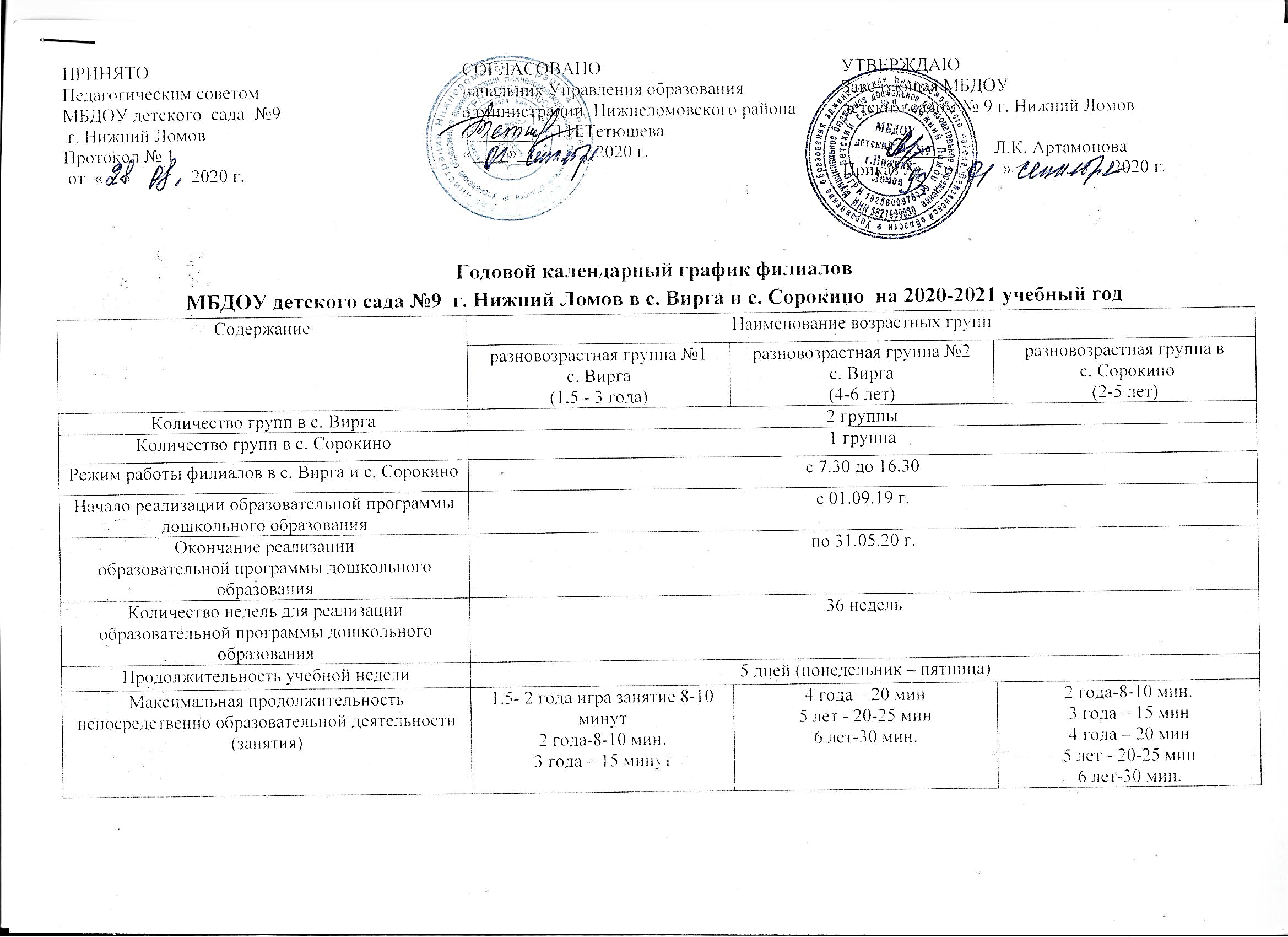 Объём недельной образовательной нагрузки (НОД)1.5- 2 года игра занятие-90 минут 2 года-90 минут3 года – 150 минут4 года- 200 минут 5 лет – 325  минут 6 лет -480 минут2 года-90 минут3 года – 150 минут4 года- 200 минут5 лет – 325  минут6 лет -480 минутОбъём  НОД  в неделю1 половина дня1.5- 2 года игра занятие -50,, 2 года-50 минут3 года – 150 минут4 года- 200 минут 5 лет – 225 минут6 лет -420 минут2 года-50 минут3 года – 150 минут4 года- 200 минут5 лет – 225 минут6 лет -420 минутОбъём  НОД  в неделю2 половина дня  1.5- 2 года игра занятие -40,, 2 года- 40 минут3    года – 04 года – 05 лет – 100 минут6 лет -60  минут2 года-40 минут3  и 4 года – 05 лет – 100 минут6 лет -60  минутОбъём недельной дополнительной образовательной нагрузки (дополнительные образовательные услуги)-Для детей 5 лет – 40 минутДля детей 6 лет – 60 минутДля детей 5 лет – 40 минут Для детей 6 лет – 60 минутПродолжительность перерыва между непосредственно образовательной деятельностидля детей 1,5-2 лет занятия проводится по подгруппам в 1 и во 2 половине дня 8-10 мин.для детей от 3  до 6 лет перерыв между занятиями составляет 10 мин.для детей 1,5-2 лет занятия проводится по подгруппам в 1 и во 2 половине дня 8-10 мин.для детей от 3  до 6 лет перерыв между занятиями составляет 10 мин.для детей 1,5-2 лет занятия проводится по подгруппам в 1 и во 2 половине дня 8-10 мин.для детей от 3  до 6 лет перерыв между занятиями составляет 10 мин.для детей 1,5-2 лет занятия проводится по подгруппам в 1 и во 2 половине дня 8-10 мин.для детей от 3  до 6 лет перерыв между занятиями составляет 10 мин.Сроки проведения каникулзимние: 01.01.21 г. -10.01.21 г.летние: 01.06.21 г. – 31.08.21 г.зимние: 01.01.21 г. -10.01.21 г.летние: 01.06.21 г. – 31.08.21 г.зимние: 01.01.21 г. -10.01.21 г.летние: 01.06.21 г. – 31.08.21 г.Адаптационный период01.06.2020-31.08.202001.06.2020-31.08.202001.06.2020-31.08.2020Праздничные   выходные дниПраздничные   выходные дниПраздничные   выходные дниПраздничные   выходные дниДень народного единства04.11.20г .04.11.20г .04.11.20г .Новогодние праздники01.01.21 г. – 08 01.21 г.01.01.21 г. – 08 01.21 г.01.01.21 г. – 08 01.21 г.День защитника Отечества23.02.21 г .23.02.21 г .23.02.21 г .Международный женский день  06.03.21 г.-  08.03.21 г.   06.03.21 г.-  08.03.21 г.   06.03.21 г.-  08.03.21 г. Праздник весны и труда  01.05.21 г.-03.05.2021 г.   01.05.21 г.-03.05.2021 г.   01.05.21 г.-03.05.2021 г. День Победы  8.05.21 г.-11.05.2021 г.  8.05.21 г.-11.05.2021 г.  8.05.21 г.-11.05.2021 г.День России 12.06.21-14.06.2021  г. 12.06.21-14.06.2021  г. 12.06.21-14.06.2021  г.